III. Hình ảnh1. Ảnh nhà trường1.1. Cổng trường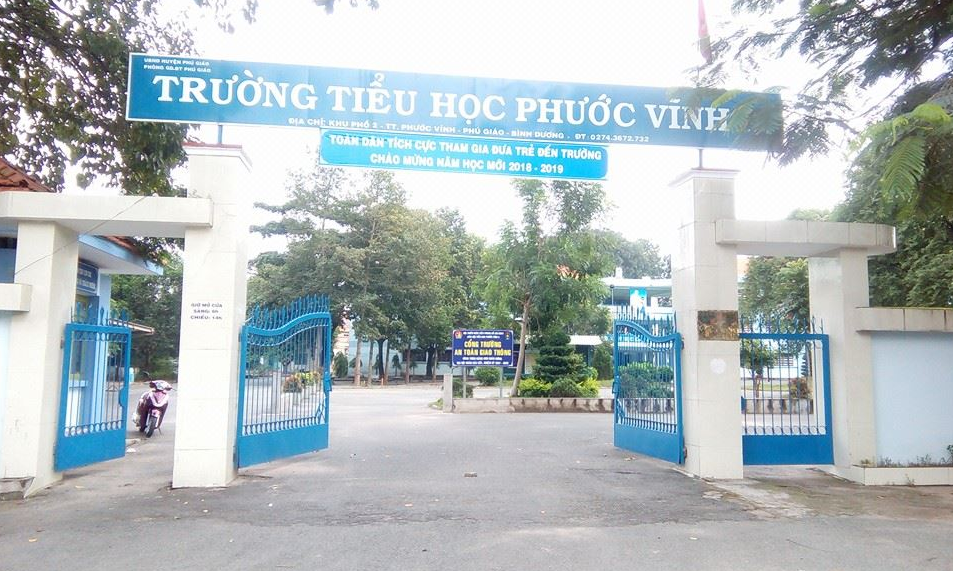 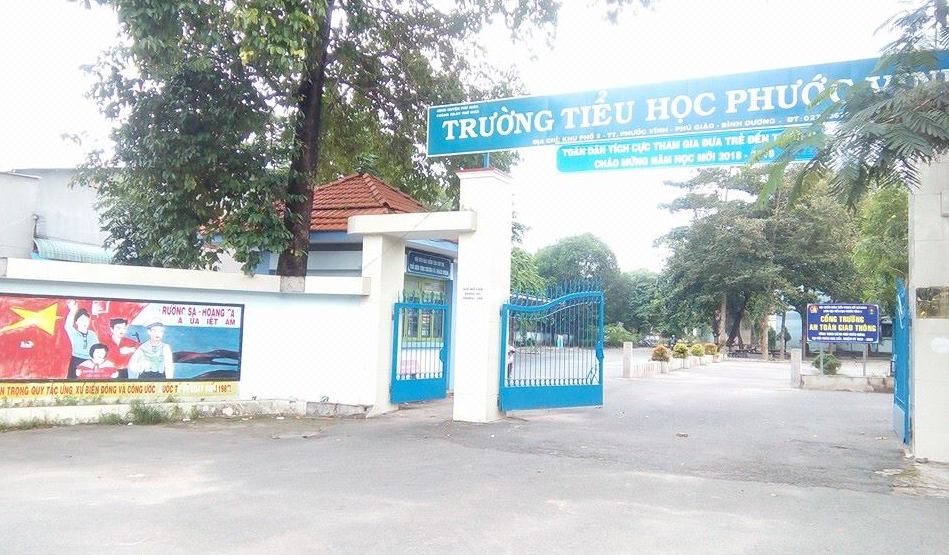 1.2. Toàn cảnh nhà trường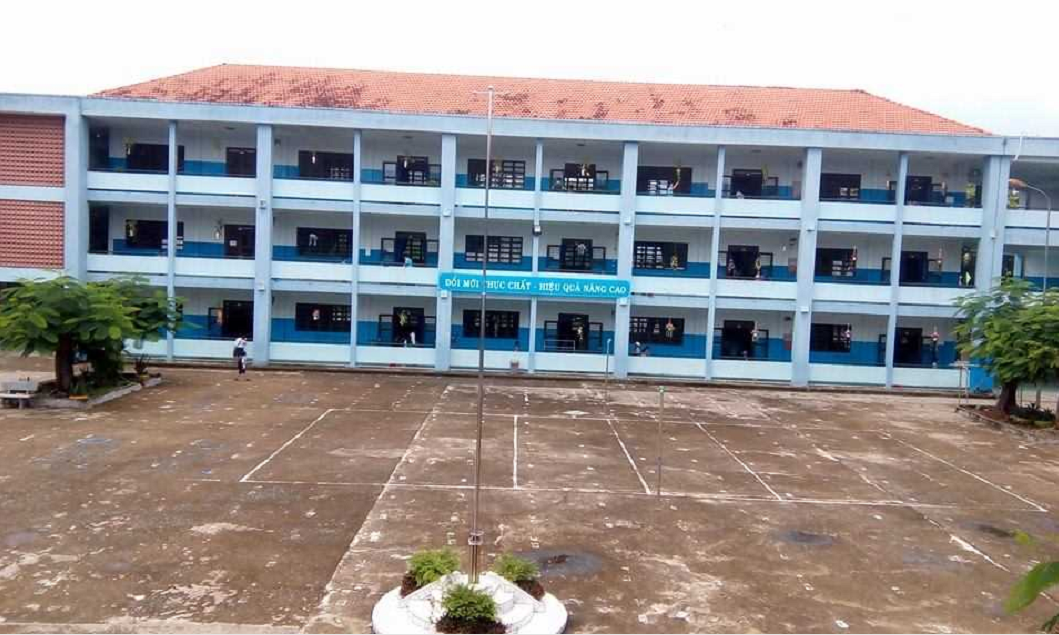 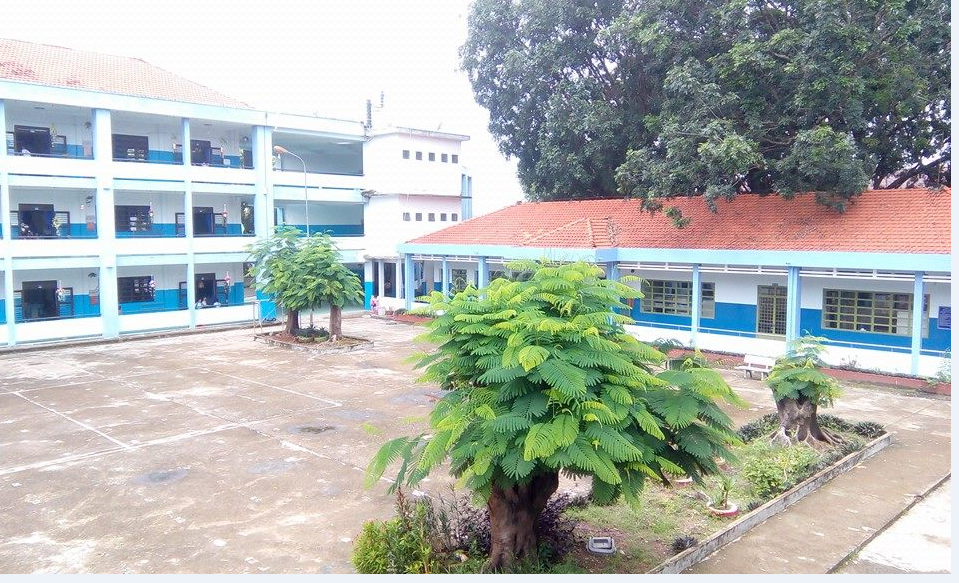 1.3. Phòng học , phòng bộ môn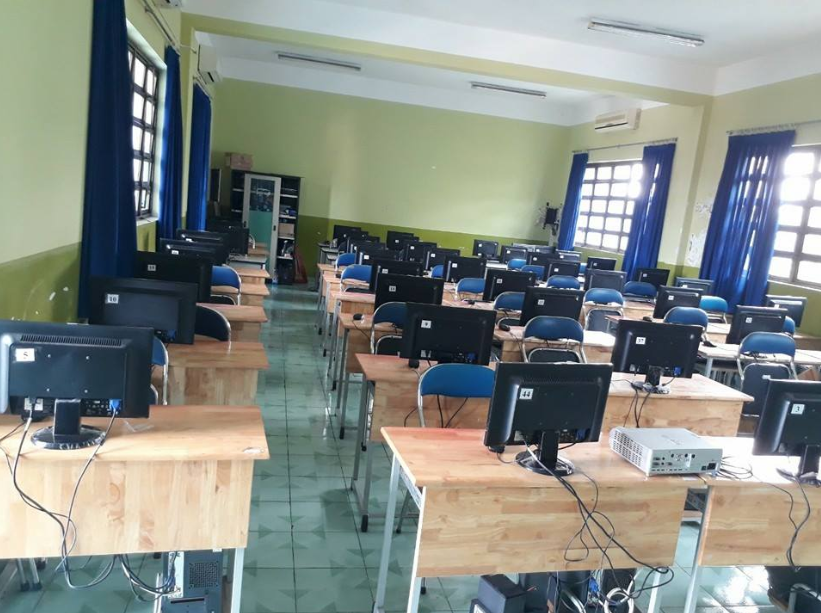 Phòng tin học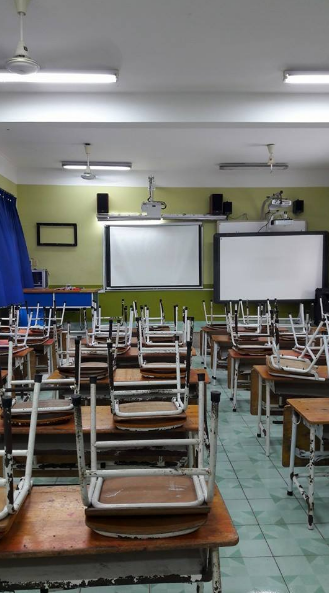 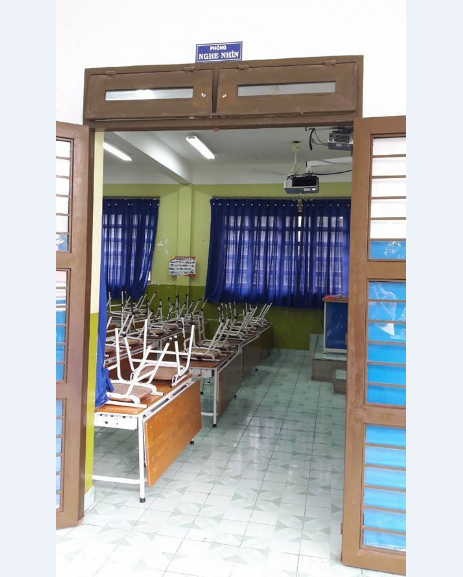 	Phòng nghe nhìn1.4. Phòng học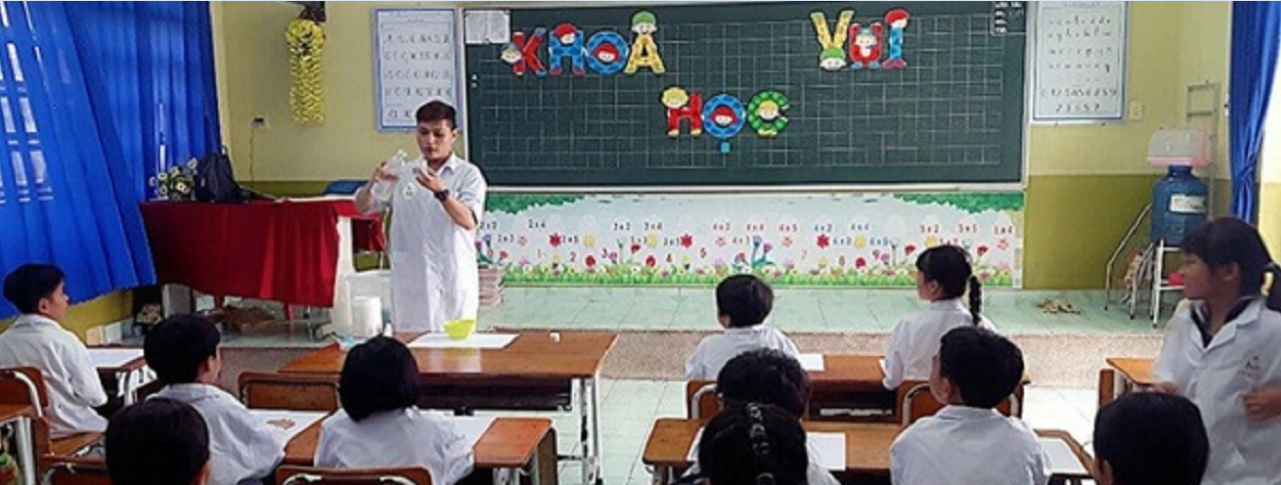 2. Ảnh khu vực nhà vệ sinh học sinh2.1 khu vệ sinh nam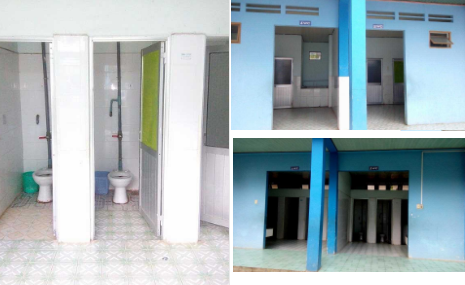 2.2. khu nhà vệ sinh nữ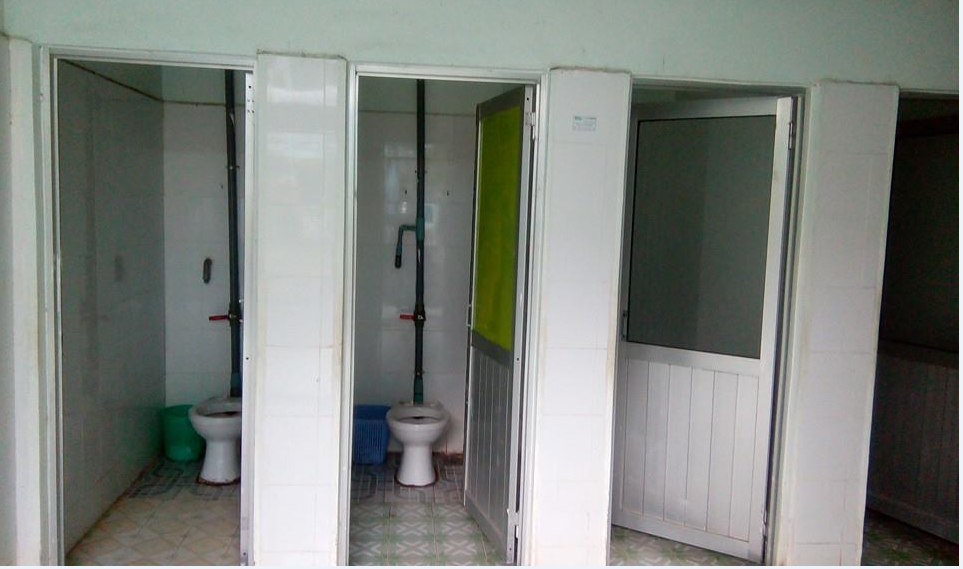 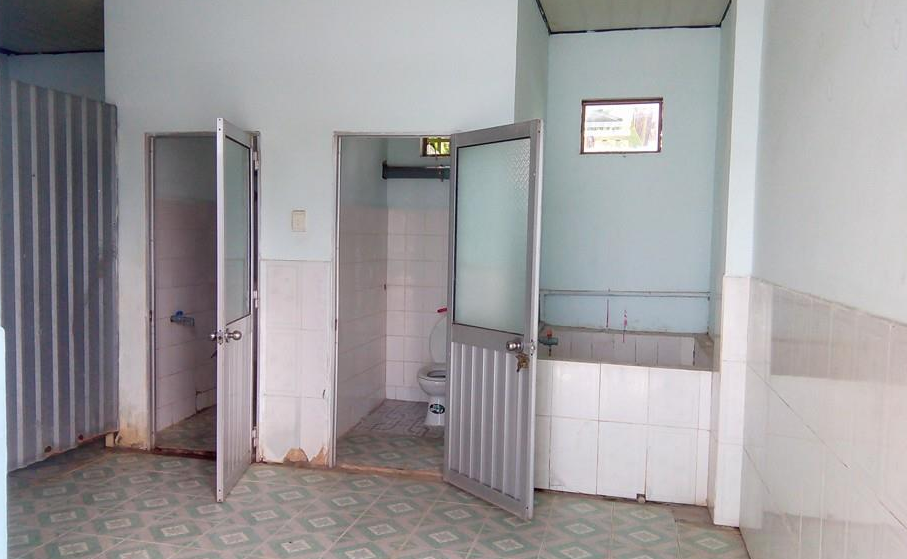 3. Ảnh nhà vệ sinh giáo viên3.1. Khu vệ sinh nam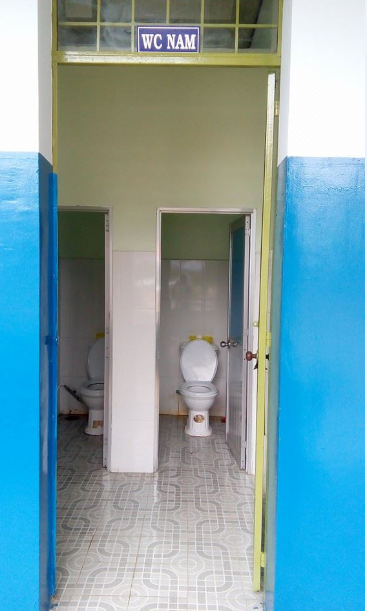 3.2. Khu nhà vệ sinh nữ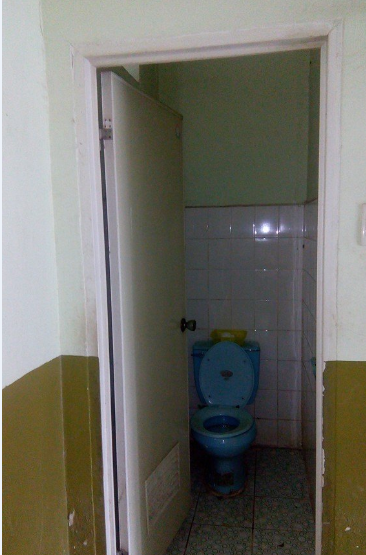 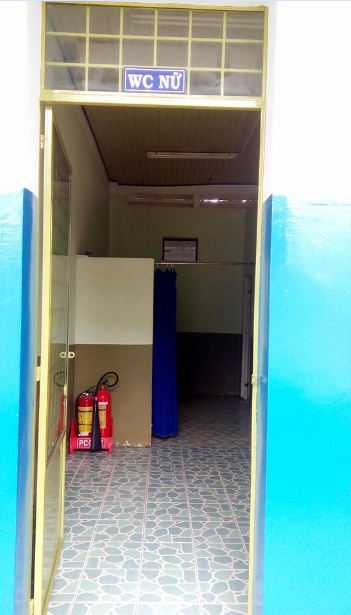 